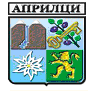                                                                                                                                                                 Вх.№ АУ-03-08                                                                                                                                                                    …………/………..20…..г.   З А Я В Л Е Н И Еза регистриране и въвеждане строежите в експлоатация, издаване удостоверение за въвеждане в експлоатация за видовете строежи от IV и V категория От 1. ………………………………..…………………………………………. __ __ __ __ __ __ __ __ __ __име: собствено, бащино, фамилно, второ фамилно                                                              ЕГНадрес: ………………………………..………………………….….… тел. …………....e-mail:.........................                                                                ж.к., бул., ул., сграда, №, вх., ет., ап.От 2. …………………………………..………………………….……..……. __ __ __ __ __ __ __ __ __ __име: собствено, бащино, фамилно, второ фамилно                                                              ЕГНадрес: …………………………………..……………………………… тел. …………....e-mail:.......................                                                                  ж.к., бул., ул., сграда, №, вх., ет., ап.От Фирма. …………………………..………………………………..….……__ __ __ __ __ __ __ __ __ __                          наименование на фирмата                                                                               БУЛСТАТадрес на фирмата.............. ………….…….……………...…………… тел. …………....e-mail:.......................                                                                     ж.к., бул., ул., сграда, №, вх., ет., ап.Чрез ........................................................................................................................................................................                         име: собствено, бащино, фамилно, второ фамилно                                                      длъжност      Моля/им да бъде регистриран строеж и издадено удостоверение за въвеждането му в експлоатация:.................................................................................................................................................................................пл. № …………., парцел № ………………………квартал № ….................…………………. по плана нагр. (с.) ……………………………………… община ………………………………. намиращ се на адрес…………………………………………………………………………………………………………………...ж.к., бул., ул., сграда, №, вх., ет., ап.Притежавам Разрешение за строеж № ................. от ................... г. на Главен архитект на Община Априлци  и Удостоверение за изпълнение на изискванията по чл. 175, ал. 5 от ЗУТ за предадена екзекутивна документация, издадено от Община Априлци  №......................./..............г.Прилагам/е следните документи: (моля, отбележете с Х и/или допълнете )За строежи IV категория:1.  Актуален документ за собственост или документ за учредено право на строеж или документ за право да се строи в          чужд имот по силата на специален закон2.  Окончателен доклад на лицето упражняващо строителен надзор, придружен от свидетелство за оправомощаване           или лиценз за упражняване на дейността;Към Окончателният доклад се прилагат:Протокол за определяне на строителна площадка, линия и ниво на строеж;Заверена заповедна книга;Констативен акт за установяване съответствието на строежа с издадените строителни книжа и за това, че ПУП е приложен по отношение на застрояването;Акт обр. 14 за приемане на конструкцията;Констативен акт по чл. 176, ал. 1 от ЗУТ за установяване годността за приемане на строежа с приложени към него протоколи за успешно проведени единични изпитвания на машини и съоръжения;Документи, удостоверяващи съответствието на вложените строителни продукти със съществените изисквания към строежите;3.  Договори с експлоатационните дружества за присъединяване към мрежите на техническата инфраструктура:ВиК ООД Ловеч;“Електроразпределение - Плевен” ЕАД – клон Ловеч;Други ;4.  Други документи, изискващи се по закон, съобразно спецификата на строежа.5.  .......................................................За строежи V категория:1. Актуален документ за собственост или документ за учредено право на строеж или документ за право да се строи              в чужд имот по силата на специален закон2.  Строителни книжа:Протокол за определяне на строителна площадка, линия и ниво на строеж;Заверена заповедна книга;Констативен акт за установяване съответствието на строежа с издадените строителни книжа и за това, че ПУП е Приложен по отношение на застрояването;Акт обр. 14 за приемане на конструкцията;Констативен акт по чл. 176, ал. 1 ЗУТ за установяване годността за приемане на строежа с приложени към него протоколи за успешно проведени единични изпитвания на машини и съоръжения;Документи, удостоверяващи съответствието на вложените строителни продукти със съществените изисквания към строежите;3.  Договори с експлоатационните дружества за присъединяване към мрежите на техническата инфраструктура:ВиК ООД Ловеч;   “Електроразпределение - Плевен” ЕАД – клон Ловеч;Други;4.  Други документи, изискващи се по закон, съобразно спецификата на строежа.5.  .......................................................Подпис: 1.……………………….2......................................Срок за изпълнение: 7 дниЗа строежи IV категория:              Цена/без ДДС /: 400.00 лв.За строежи V категория:Цена/без ДДС /:200.00 лв.